Publicado en St Michael, Barbados el 29/04/2024 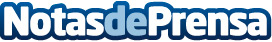 Royalton Chic Antigua abre oficialmente sus puertas redefiniendo la hospitalidad todo incluidoEn Royalton CHIC Antigua, los huéspedes están invitados a sumergirse en una atmósfera moderna y dinámica que celebra el arte de vivir bienDatos de contacto:Royalton Chic AntiguaRoyalton Chic Antigua+1 855-744-8371Nota de prensa publicada en: https://www.notasdeprensa.es/royalton-chic-antigua-abre-oficialmente-sus Categorias: Internacional Gastronomía Viaje Turismo http://www.notasdeprensa.es